СОБРАНИЕмуниципального образования «Холмский городской округ»РЕШЕНИЕ от 27.05.2021 г. № 41/6-355В соответствии  со статьями 31, 32, 33 Градостроительного кодекса РФ, пунктом 26 части 1 статьи 16, частью 5 статьи 28 Федерального закона от 06.10.2003  № 131-ФЗ «Об общих принципах организации местного самоуправления в Российской Федерации», Положением «Об организации и проведении публичных слушаний по вопросам градостроительной деятельности на территории муниципального образования «Холмский городской округ», утвержденным решением Собрания муниципального образования «Холмский городской округ» от 20.12.2018 № 7/6-57, учитывая протокол публичных слушаний и заключение о результатах публичных слушаний, руководствуясь статьей 21, пунктом 5 части 2 статьи 30 Устава муниципального образования «Холмский городской округ», Собрание муниципального образования «Холмский городской округ»РЕШИЛО:Внести в Правила землепользования и застройки в городе Холмске Сахалинской области, утвержденные решением Собрания муниципального образования «Холмский городской округ» от 13.12.2012 № 49/4-833 следующие изменения:Пункт 3.2.3.7. статьи 33.2 изложить в следующей редакции:«Водопользование осуществляется с предоставлением или без предоставления водных объектов для целей питьевого и хозяйственно-бытового водоснабжения, сброса сточных вод, производства электрической энергии, водного и воздушного транспорта, сплава древесины и иных предусмотренных Водным кодексом Российской Федерации целей.Запрещается сброс сточных, в том числе дренажных, вод в водные объекты, расположенные в границах зон санитарной охраны источников питьевого и хозяйственно-бытового водоснабжения».Пункт 6 второго абзаца статьи 33.3 изложить в следующей редакции:«6) хранение пестицидов и агрохимикатов (за исключением хранения агрохимикатов в специализированных хранилищах на территориях морских портов за пределами границ прибрежных защитных полос), применение пестицидов и агрохимикатов».Часть 1 статьи 22.1 дополнить следующим основным видом разрешенного использования:Увеличить территориальную зону Д-2 - зона для объектов здравоохранения, культуры, спорта, среднего профессионального образования, административных, научно-исследовательских центров, культовых сооружений в границах земельного участка с кадастровым номером 65:09:0000000:656 на карте градостроительного зонирования в городе Холмске Сахалинской области.Увеличить территориальную зону Д-2 - зона для объектов здравоохранения, культуры, спорта, среднего профессионального образования, административных, научно-исследовательских центров, культовых сооружений в границах земельного участка с кадастровым номером 65:09:0000000:656 на карте зоны охраны водоемов в городе Холмске Сахалинской области.Увеличить территориальную зону Д-2 - зона для объектов здравоохранения, культуры, спорта, среднего профессионального образования, административных, научно-исследовательских центров, культовых сооружений в границах земельного участка с кадастровым номером 65:09:0000000:656 на карте зон с особыми условиями использования территории в городе Холмске Сахалинской области.Увеличить территориальную зону Д-2 - зона для объектов здравоохранения, культуры, спорта, среднего профессионального образования, административных, научно-исследовательских центров, культовых сооружений в границах земельного участка с кадастровым номером 65:09:0000000:656 на карте зоны охраны памятников истории и культуры в городе Холмске Сахалинской области.Увеличить территориальную зону Д-2 - зона для объектов здравоохранения, культуры, спорта, среднего профессионального образования, административных, научно-исследовательских центров, культовых сооружений в границах земельного участка с кадастровым номером 65:09:0000000:656 на карте зон лавинной опасности в городе Холмске Сахалинской области.Увеличить территориальную зону Д-2 - зона для объектов здравоохранения, культуры, спорта, среднего профессионального образования, административных, научно-исследовательских центров, культовых сооружений в границах земельного участка с кадастровым номером 65:09:0000000:656 на карте зон ограничений от возможных чрезвычайных ситуаций техногенного характера в городе Холмске Сахалинской области.Увеличить территориальную зону Д-2 - зона для объектов здравоохранения, культуры, спорта, среднего профессионального образования, административных, научно-исследовательских центров, культовых сооружений в границах земельного участка с кадастровым номером 65:09:0000000:656 на карте зон ограничений, связанных с сейсмической интенсивностью истории и культуры в городе Холмске Сахалинской области.Увеличить территориальную зону Д-2 - зона для объектов здравоохранения, культуры, спорта, среднего профессионального образования, административных, научно-исследовательских центров, культовых сооружений в границах земельного участка с кадастровым номером 65:09:0000000:656 на карте зон селевой опасности в городе Холмске Сахалинской области.2. Опубликовать настоящее решение в газете «Холмская панорама» и разместить на официальном сайте администрации муниципального образования «Холмский городской округ».3.  Контроль за исполнением настоящего решения возложить на первого вице-мэра муниципального образования «Холмский городской округ» (А.А.Шмерецкий), постоянную комиссию по жилищно-коммунальному хозяйству и имуществу Собрания муниципального образования «Холмский городской округ» (В.В. Ячменев).Мэр муниципального образования «Холмский городской округ»				                                   Д.Г. ЛюбчиновО внесении изменений и дополнений в Правила землепользования и застройки в городе Холмске Сахалинской области», утвержденные решением Собрания муниципального образования «Холмский городской округ» от 13.12.2012                  № 49/4-833Виды разрешенного использованияВиды разрешенного использованияПредельные размеры земельных участков и предельные параметры разрешенного строительства, реконструкции объектов капитального строительстваОграничения использования земельных участков и объектов капитального строительстваЗемельных участковОбъектов капитального строительстваПредельные размеры земельных участков и предельные параметры разрешенного строительства, реконструкции объектов капитального строительстваОграничения использования земельных участков и объектов капитального строительстваРынки (4.3)Объекты капитального строительства, сооружения, предназначенные для организации постоянной или временной торговли (ярмарка, рынок, базар), с учетом того, что каждое из торговых мест не располагает торговой площадью более 200 кв. мМинимальные размеры земельного участка (га/100 кв.м торговой площади):- до 150 кв.м. торговой площади – 0,03;- от 150 до 250 кв.м торговой площади – 0,08;- свыше 250 до 650 кв.м торговой площади – 0,06;- свыше 650 до 1500 кв.м торговой площади – 0,04;- свыше 1500 до 3500 кв.м торговой площади – 0,02.Максимальные размеры земельного участка не подлежат установлению.Минимальные отступы от границ земельного участка в целях определения места допустимого размещения объекта – 3.Минимальный отступ от красной линии улицы до объектов – 5 м.Предельное количество надземных этажей – 3.Иные предельные параметры разрешенного строительства, реконструкции объектов капитального строительства не подлежат установлениюОграничения не установлены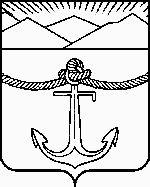 